ГОРОДСКОЙ СОВЕТ ДЕПУТАТОВ  МУНИЦИПАЛЬНОГО ОБРАЗОВАНИЯ «ГОРОД НАЗРАНЬ»РЕШЕНИЕ 	№ 29/119-3                                                                              от 28 февраля 2018 г.О внесении изменений и дополнений в Решение Городского совета от 13.02.2014 г. № 31/110-2 «Об утверждении структуры Администрации г.Назрань»Рассмотрев внесенный Главой г. Назрань проект Решения «О внесении изменений в структуру   Администрации г. Назрань» от 22.02.2018г. №375-об, Городской совет муниципального образования «Городской округ город Назрань»  решил:    1.Внести изменения и дополнения в Решение Городского совета от 02 декабря . № 4/21-1 «Об утверждении структуры Администрации г.Назрань» (с изменениями  от 30.04.2015 г. № 45/177-2) (прилагается).   2. Контроль за исполнением настоящего решения возложить на заместителя председателя Городского совета Богатырева Ю.Д.  3. Опубликовать (обнародовать) настоящее Решение в средствах массовой информации.Глава г. Назрань 	А.М. ТумгоевПредседатель Городского совета                                     М.С.Парчиев ______________             РЕСПУБЛИКА     ИНГУШЕТИЯ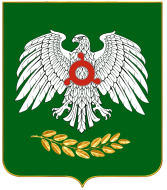     ГIАЛГIАЙ    РЕСПУБЛИКА